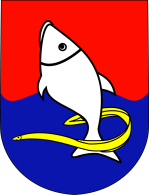 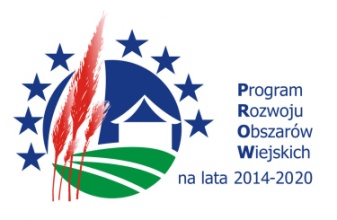 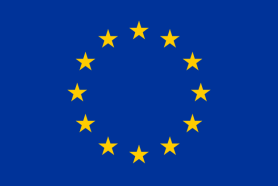 Rybno, dnia  18.07.2017 r.Gmina Rybno ul. Lubawska 1513 - 220 Rybno										woj. warmińsko - mazurskietel./fax. 23-696 6055			                      															Szanowni Państwo								OFERENCI - WYKONAWCYPIK. 7226.35. 2017Zapytanie ofertowe na wykonanie dokumentacji projektowej przebudowy drogi gminnej Nr 185008N Jeglia (dr. pow. nr 1349N) – Dębień (dr. woj. nr 538).W sprawach nieregulowanych w  niniejszym zapytaniu obowiązują przepisy rozporządzenia Ministra Rolnictwa i Rozwoju Wsi z dnia 13 stycznia 2017 r. w sprawie szczegółowych warunków i trybu konkurencyjnego wyboru wykonawców zadań ujętych w zestawieniu rzeczowo-finansowym operacji
 i warunków dokonywania zmniejszeń kwot pomocy oraz pomocy technicznej ( Dz. U. 2017. poz. 106) Opis zadania, Gmina Rybno planuje  realizację zadania inwestycyjnego pn. Przebudowy drogi gminnej Nr 185008N Jeglia – Dębień. i w tym celu zamierza zamówić dokumentację projektową na w/w inwestycję w zakresie pozwolenia  na budowę uzyskiwanego w Starostwie Powiatowym w Działdowie, oraz kosztorys i specyfikacje techniczne.Zakres zamówienia obejmuje:Projekt techniczny dla Przebudowy drogi gminnej Nr 185008N Jeglia – Dębień 
w 5 egz. Kosztorys inwestorski - szt. 2Kosztorys ofertowy - szt. 2Szczegółowe specyfikacje techniczne wykonania i odbioru robót - szt.1Projekt stałej organizacji ruchu z uzgodnieniami szt. 3 W/w dokumenty należy również wykonać w wersji elektronicznej.Dokumentacja winna być kompletna z wszystkimi uzgodnieniami pozwoleniami (w tym decyzją o środowiskowych uwarunkowaniach, decyzją o lokalizacji inwestycji celu publicznego ) w stanie kompletnym wraz z przygotowanym wnioskiem  i złożeniem w Starostwie.Projektant przed rozpoczęciem ostatecznych prac projektowych uzgodni plan sytuacyjny z Zamawiającym i uzyska jego akceptację.Orientacyjny przebieg dr. gm. nr 185008N; od  Jeglia dr. pow. 1349N do Dębień dr. woj.  nr 538 [dz. nr 112, dz. nr 119, dz. nr 176, obręb 7 Jeglia, dz. nr 187, 215, 181 {przejazd kolejowy} obręb 1 Dębień, dł. około 2 320m ]. Odcinek w obrębie przejazdu przebudowany przez PKP będzie wyłączony z projektu. Wykaz działek jest orientacyjny i w przypadku konieczności pozyskania dodatkowych działek na realizacje inwestycji  poza istniejący pas drogowy, fakt ten należy uzgodnić z Zamawiającym. W tym przypadku nastąpi zmiana nazwy na „Budowa” w miejsce „Przebudowa”Inwestycja realizowana jest w obszarze Welskiego Parku Krajobrazowego.Projektant pozyskuje na swój koszt aktualną mapę  do celów projektowych w wersji papierowej i cyfrowej,Teren inwestycji nie jest objęty planem zagospodarowania przestrzennegoWykonawca otrzyma od Zamawiającego pełnomocnictwo do reprezentowania inwestora.Termin realizacji nie może być dłuższy niż 150 dni od daty podpisania umowy, i nie później niż 31.12.2017 r.Warunki udziału w postępowaniu, o udzielenie zamówienia mogą ubiegać się Wykonawcy którzy spełniają warunki w zakresie: posiadania uprawnień do wykonywania określonej działalności lub czynności, jeżeli przepisy prawa nakładają obowiązek ich posiadania, posiadania wiedzy i doświadczenia dysponowania odpowiednim potencjałem technicznym oraz osobami zdolnymi do wykonania zamówienia,sytuacji ekonomicznej i finansowejPrzedłożenia wraz z ofertą listy osób posiadających uprawnienia budowlane umożliwiające realizację zadania, wraz z informacją  (oświadczeniem) o dysponowaniu tymi osobami.Kryteria oceny oferty oraz informację o wagach punktowych lub procentowych przypisanych do poszczególnych kryteriów oceny oferty,najniższa cena brutto – 90%termin realizacji zamówienia w dniach od podpisania umowy -10%Termin realizacji nie może być dłuższy niż 150 dni od podpisania umowy.Za zakończenie terminu realizacji zamówienia uznaje się datę złożenia przez Projektanta  kompletnej dokumentacji z wnioskiem do pozwolenia na budowę w Starostwie Powiatowym w Działdowie. (Projektant otrzyma pełnomocnictwo do reprezentowania Gminy Rybno)Opis sposobu przyznawania punktacji za spełnienie danego kryterium oceny oferty, Miejsce i termin składania ofert, (przy czym termin na złożenie oferty powinien wynosić nie mniej niż 7 dni kalendarzowych w przypadku dostaw i usług a 14 dni kalendarzowych w przypadku robót budowlanych od dnia upublicznienia zapytania ofertowego,) Gmina Rybno prosi wszystkich zainteresowanych o złożenie oferty wg załączonego wzoru. Każdy z Oferentów może złożyć tylko jedną ofertę.  W przypadku zainteresowania naszym zapytaniem  proszę o złożenie do dnia 27.07.2017r.  godz. 1200 oferty:-  na piśmie w sekretariacie Urzędu Gminy Rybno ul. Lubawska 15 pok. 11-  lub faxem na nr 23 696 68 11,- lub e-mail: rybno@rybno.ug.gov.pl (oferta przesyłana drogą elektroniczną musi mieć formę skanu z uwagi na podpis).  Oferta winna być opatrzona pieczątka firmową, podpisem oferenta, datą sporządzenia, terminem ważności. W ofercie należy podać:-koszt całości (netto, brutto/ryczałt, ).- termin realizacjiForma umowy dowolna.Otwarcie ofert w dniu 27.07.2017 r. godz. 1215. w UG. Rybno pok. 10 Odrzuceniu podlegają oferty gdy:1) ich treść nie odpowiada treści zapytania ofertowego, 2)została złożona przez podmiot:a)  niespełniający warunków udziału w postępowaniu ofertowym,b) powiązany osobowo lub kapitałowo z Zamawiającym, lub osobami o których mowa w art. 43a ust. 4 ustawy z 20.02.2015 r. o wspieraniu rozwoju obszerów wiejskich (Dz. U. z 2017.poz. 562)złożona została po terminie składania ofert.Z zamówienia wyklucza się podmioty  powiązane osobowo lub kapitałowo z Zamawiającym. Przez powiązania kapitałowe lub osobowe rozumie się wzajemne powiązania między Zamawiającym lub osobami upoważnionymi do zaciągania zobowiązań w imieniu Zamawiającego lub osobami wykonującymi w imieniu Zamawiającego czynności związane z przygotowaniem i przeprowadzeniem procedury wyboru wykonawcy a wykonawcą, polegające w szczególności na:uczestniczeniu w spółce jako wspólnik spółki cywilnej lub spółki osobowej; posiadaniu co najmniej 10 % udziałów lub akcji w spółce kapitałowej;pełnieniu funkcji członka organu nadzorczego lub zarządzającego, prokurenta, pełnomocnika; pozostawaniu w związku małżeńskim, w stosunku pokrewieństwa lub powinowactwa w linii prostej, pokrewieństwa lub powinowactwa  w linii bocznej do drugiego stopnia oraz niezwiązany z tytułu przysposobienia, opieki lub kurateli z wykonawcą, jego zastępca prawnym lub członkami organów zarządzających lub organów nadzorczych wykonawcy; pozostawaniu z wykonawcą w takim stosunku prawnym lub faktycznym, że może to budzić uzasadnione wątpliwości co do bezstronności tych osób.Oferta nie podlega odrzuceniu, mimo że została złożona przez podmiot powiązany osobowo lub kapitałowo z Zamawiającym lub osobami(ą) wykonującymi w imieniu Zamawiającego czynności związane z przygotowaniem i przeprowadzeniem procedury wyboru wykonawcy jeżeli osoba(y) ta nie będzie brała udziału w dalszym postępowaniu w sprawie wyboru przez Zamawiającego Wykonawcy Termin realizacji zamówienia;Czas wykonania  -  ilość dni od podpisania umowy.Termin realizacji nie może być dłuższy niż 150 dni od podpisania umowy i nie później niż 31.12.2017 r.Termin podpisania umowy do 5 dni od dnia ogłoszenia wyniku zapytania na stronie internetowej.Za zakończenie terminu realizacji uznaje się datę złożenia przez Projektanta  kompletnej dokumentacji do pozwolenia na budowę w Starostwie Powiatowym w Działdowie. (Projektant otrzyma pełnomocnictwo do reprezentowania Gminy Rybno)Płatność w terminie do 30 dni od złożenia faktury po dokonanym odbiorze dokumentacji. Za nie wykonanie zamówienia w zaoferowanym  terminie będzie naliczana kara w wysokości 1% za każdy dzień opóźnienia/zwłoki.Informacja o możliwości składania ofert częściowychZamawiający nie dopuszcza składania ofert częściowych Określenie warunków zmian w umowieZamawiający nie przewiduje wprowadzenia zmian w umowie.W przypadku podania nieprawdziwych danych lub uchylania się od podpisania umowy Wykonawca nie będzie brany po uwagę przy kolejnych zapytaniach ofertowych. Informacja  z wyboru zostanie podana do publicznej wiadomości tylko na stronie internetowej www.bip.gminarybno.pl, a z wybrany zostanie zawarta umowa na wykonanie zadania.				Z góry dziękuję za złożenie ofert.Z poważaniemW załączeniu:Załącznik nr 1-  oświadczenie o spełnieniu warunków udziału w postępowaniu,Załącznik nr 2 – wzór oferty,Wzór umowy.    Lp.Nazwa kryteriumWaga kryteriumSzczegółowy opis, wzórUwagi, objaśnienia1cena brutto90%najniższa oferowana cena buttocena brutto oferty ocenianej 
x 90% x100naliczanie z dokładnością do dziesiątych części2termin realizacji zamówienia10%najkrótszy oferowany  termin realizacji termin oferty ocenianej                         x 10% x100naliczanie z dokładnością do dziesiątych części